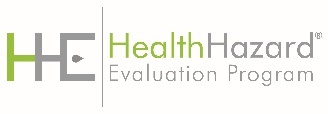 Form Approved OMB No.: 0920-0260Expiration Date: xx/xx/20xxFollowback Survey – After the Health Hazard Evaluation Final ReportNIOSH wants to know what you think about the recently completed health hazard evaluation at [workplace name]. Your feedback will help us create a better experience for you and others.  We will keep your information secure according to federal laws.  We will report only summary information and will not identify you.Public reporting burden of this collection of information is estimated to average 10 minutes per response, including the time for reviewing instructions, searching existing data sources, gathering and maintaining the data needed, and completing the collection of information. An agency may not conduct or sponsor, and a person is not required to respond to a collection of information unless it displays a currently valid OMB control number. Send comments regarding this burden estimate or any other aspect of this collection of information, including suggestions for reducing this burden to CDC/ATSDR Information Collection Review Office, 1600 Clifton Road NE, MS H21-8, Atlanta, Georgia 30333; ATTN: PRA (0920-0260).Followback Survey Form 2B										11/3/2023Thank you for completing this survey!Call the Followback Coordinator at 513-841-4382 if you have questions or comments. 
We may contact you again after the Health Hazard Evaluation final report.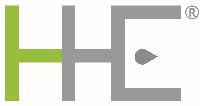 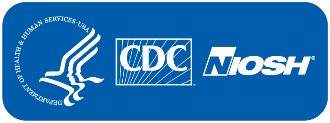 Please fill in circles completely like this:Please fill in circles completely like this:Please fill in circles completely like this:Please fill in circles completely like this:Please fill in circles completely like this:Please fill in circles completely like this:Please fill in circles completely like this:Please fill in circles completely like this:What do you think about the NIOSH health hazard evaluation?   What do you think about the NIOSH health hazard evaluation?   What do you think about the NIOSH health hazard evaluation?   What do you think about the NIOSH health hazard evaluation?   ExcellentGood Fair PoorExcellentGood Fair PoorExcellentGood Fair PoorExcellentGood Fair PoorWhat, if anything, would have made it better?What, if anything, would have made it better?What, if anything, would have made it better?What, if anything, would have made it better?What, if anything, would have made it better?What, if anything, would have made it better?What, if anything, would have made it better?What, if anything, would have made it better?Have any changes been made at the workplace based on the NIOSH recommendations?Have any changes been made at the workplace based on the NIOSH recommendations?Have any changes been made at the workplace based on the NIOSH recommendations?Have any changes been made at the workplace based on the NIOSH recommendations?YesNoI don’t knowYesNoI don’t knowYesNoI don’t knowYesNoI don’t knowDo you think NIOSH helped make things better at the workplace?  Do you think NIOSH helped make things better at the workplace?  Do you think NIOSH helped make things better at the workplace?  Do you think NIOSH helped make things better at the workplace?  Yes No No changes were neededYes No No changes were neededYes No No changes were neededYes No No changes were neededIf “Yes” to Question 4, please describe the positive changes.  If “Yes” to Question 4, please describe the positive changes.  If “Yes” to Question 4, please describe the positive changes.  If “Yes” to Question 4, please describe the positive changes.  If “Yes” to Question 4, please describe the positive changes.  If “Yes” to Question 4, please describe the positive changes.  If “Yes” to Question 4, please describe the positive changes.  If “Yes” to Question 4, please describe the positive changes.  Which best describes what you think NIOSH found?Which best describes what you think NIOSH found?Which best describes what you think NIOSH found?Which best describes what you think NIOSH found?NIOSH found a health hazardNIOSH did not find a health hazardNIOSH did not decide whether there was a health hazardNIOSH findings were not clear to meI don’t knowNIOSH found a health hazardNIOSH did not find a health hazardNIOSH did not decide whether there was a health hazardNIOSH findings were not clear to meI don’t knowNIOSH found a health hazardNIOSH did not find a health hazardNIOSH did not decide whether there was a health hazardNIOSH findings were not clear to meI don’t knowNIOSH found a health hazardNIOSH did not find a health hazardNIOSH did not decide whether there was a health hazardNIOSH findings were not clear to meI don’t knowDid the employer post the final report so employees could see it?  Did the employer post the final report so employees could see it?  Did the employer post the final report so employees could see it?  Did the employer post the final report so employees could see it?  YesNoI don’t knowYesNoI don’t knowYesNoI don’t knowYesNoI don’t knowFor Questions 8-19, please rate your agreement with the following statements.For Questions 8-19, please rate your agreement with the following statements.For Questions 8-19, please rate your agreement with the following statements.For Questions 8-19, please rate your agreement with the following statements.For Questions 8-19, please rate your agreement with the following statements.For Questions 8-19, please rate your agreement with the following statements.For Questions 8-19, please rate your agreement with the following statements.For Questions 8-19, please rate your agreement with the following statements.Strongly AgreeStrongly AgreeMostly AgreeMostly AgreeNeither Agree/
DisagreeMostly DisagreeStrongly DisagreeThe report was helpful.¡¡¡¡¡¡¡I easily found the information I needed in the report. ¡¡¡¡¡¡¡The Main Report contained all the information I needed.¡¡¡¡¡¡¡The Supporting Technical Information sections were useful to me. ¡¡¡¡¡¡¡I trust the information in the report.  ¡¡¡¡¡¡¡I understood the key findings in the Main Report.¡¡¡¡¡¡¡I understood the report’s recommendations.   ¡¡¡¡¡¡¡I agree with the report’s key findings.  ¡¡¡¡¡¡¡After reading the report, I was convinced that my workplace should follow the recommendations.¡¡¡¡¡¡¡I found the graphs helpful in understanding the findings. (Skip this question if your report did not contain graphs).¡¡¡¡¡¡¡The look of the report made it easy to read.¡¡¡¡¡¡¡Did NIOSH issue the final report in a reasonable amount of time?¡¡¡¡¡¡¡If you specifically liked something about the evaluation or have ideas about what NIOSH could do differently, let us know here.If you specifically liked something about the evaluation or have ideas about what NIOSH could do differently, let us know here.If you specifically liked something about the evaluation or have ideas about what NIOSH could do differently, let us know here.If you specifically liked something about the evaluation or have ideas about what NIOSH could do differently, let us know here.If you specifically liked something about the evaluation or have ideas about what NIOSH could do differently, let us know here.If you specifically liked something about the evaluation or have ideas about what NIOSH could do differently, let us know here.If you specifically liked something about the evaluation or have ideas about what NIOSH could do differently, let us know here.If you specifically liked something about the evaluation or have ideas about what NIOSH could do differently, let us know here.Did the NIOSH response change your thinking about the workplace concerns? Did the NIOSH response change your thinking about the workplace concerns? YesNoYesNoYesNoYesNoYesNoYesNoOverall, do you think the NIOSH recommendations address the workplace concerns well?Overall, do you think the NIOSH recommendations address the workplace concerns well?YesNoI don’t knowYesNoI don’t knowYesNoI don’t knowYesNoI don’t knowYesNoI don’t knowYesNoI don’t knowOverall, do you think the NIOSH recommendations are practical?Overall, do you think the NIOSH recommendations are practical?YesNoI don’t knowYesNoI don’t knowYesNoI don’t knowYesNoI don’t knowYesNoI don’t knowYesNoI don’t knowAre you still associated with the workplace that NIOSH evaluated?Are you still associated with the workplace that NIOSH evaluated?Yes NoYes NoYes NoYes NoYes NoYes No